Maths – Week 9 – Day 5 – Use this link if you need extra help. https://www.bbc.co.uk/bitesize/topics/zjbg87h    Remember you can also message a member of the year 6 team.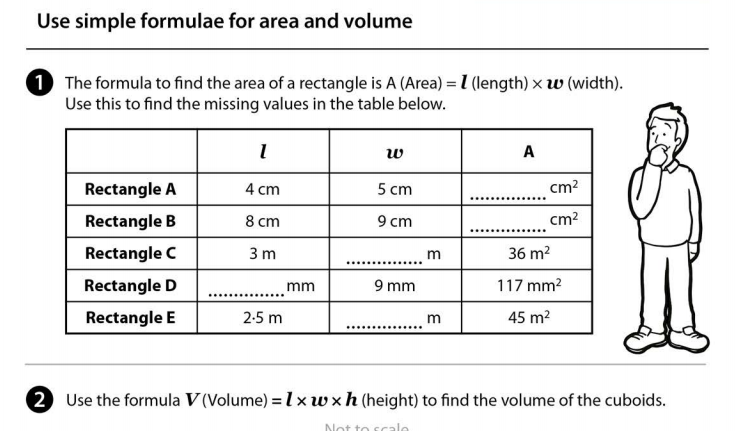 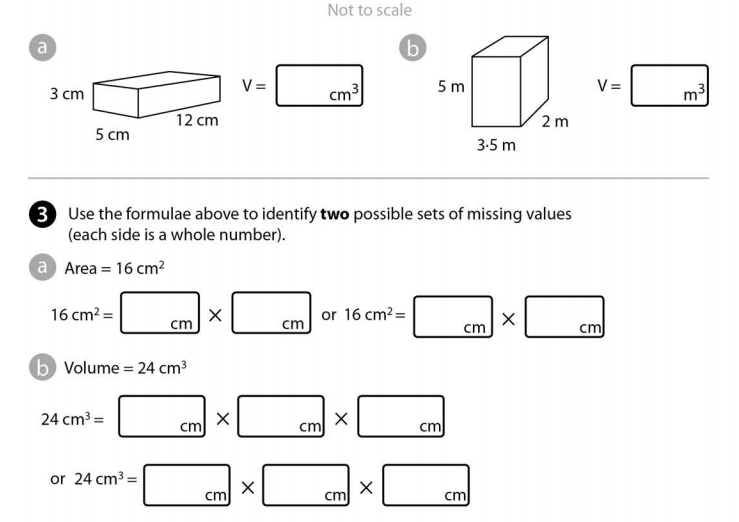 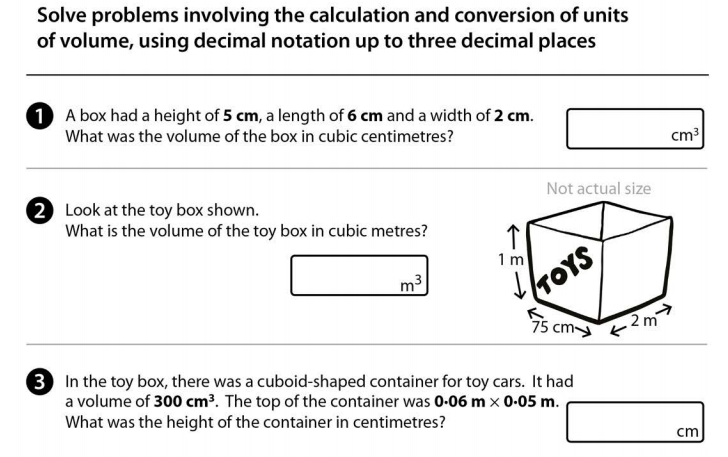 